Promoted for and on behalf of Cycling Time Trials under its Rules and RegulationsGARY DIGHTON MEMORIAL 10 MILE TIME TRIALSUNDAY 18th June 2023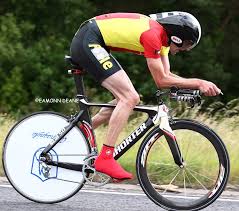 Organiser:  Mark Valentine, 16 Cowper Road, Moordown, Bournemouth BH9 2UJ.                    078133 21314 sirmarkavalentine@hotmail.comTimekeepers:Bev Wadsley, Poole WheelersRos Spencer Poole WheelersRecorder Marcia Rendell Poole WheelersPRIZE LIST TTFirst man			£40					first lady			£40Second man		£30					second lady			£30Third man			£20					third lady			£20Fourth man			£10					fourth lady			£10First vet on Std		£20					Fastest Vet			£20Second vet on Std		£15					Second Vet			£15First Junior			£15Second Junior		£10					Best Improver		£20Fastest team £10 eachPRIZE LIST ROAD BikesFirst Man			£20					First Lady			£20First Vet			£20PLEASE NOTE ONE PRIZE PER RIDER APART FROM THE TEAM PRIZE.A PRIZE PRESENTATION WILL TAKE PLACE AFTER THE EVENT SO PLEASE STAY FOR THAT. WE HAVE TO BE OUT OF THE CENTRE BY 10am.IF YOU ARE NOT WELL OR ARE SHOWING SIGNS OF COVID-19 THEN PLEASE DO NOT COME TO THIS EVENT.REMEMBER WORKING REAR AND FRONT LIGHT.All competitors must wear protective hard-shell helmets.P415 COURSE:START at the drain cover near the entrance to the side road adjacent to the AUDIGarage on Old Wareham Road approx 400 yards east of the roundabout at the junction with the A3049 Dorset Way where take first exit to proceed along A3049 via Fleetsbridge flyover to Holes Bay Roundabout.  Take 2nd exit (straight on) along A35 to the Bakers Arms roundabout where circle and retrace along A35 and A3049 to finish near the footpath coming through from the Nuffield Industrial Estate.No U turns within sight of the start or finish, no warming up on the course after the event has started please.Please do not cycle round the Audi forecourt; there are cameras and the club have been previously contacted regarding this.There will be noone to push you off and you will have to do a standing start on your own. Rolling starts will not be permittedThe fire station emergency lights at Holes Bay Roundabout are operational, any rider observed going through a red light will be disqualified and South DC will be informed.WHEN APPROACHING BAKERS ARMS ROUNDABOUT, COMPETITORS MUST KEEP TO THE LEFT UNTIL THEY HAVE PASSED THE LEFT HAND “REDUCE SPEED NOW” SIGN. RIDERS NOT ADHERING TO THIS RISK BEING DISQUALIFIED.Headquarters:Rossmore Leisure Centre, Herbert Avenue, Parkstone, Poole BH12 4HR.Access to the Centre will be from 6am when signing on etc will commence. Do not forget to SIGN OUT after the event, failure to do so will result in disqualification. Please return and exchange your number for a free tea or coffee at the end.To get to the start (about 1 mile) turn right out of the Leisure Centre and proceed to the end of Herbert Avenue, take the first exit at both the mini roundabouts and travel to the next roundabout on the B3068. At this roundabout take the second exit for Old Wareham Road where the start is located.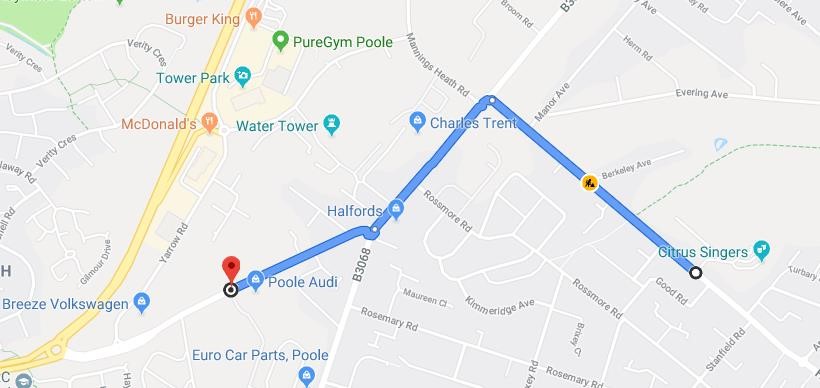 When you have finished please carry on and cycle along the A3049 Dorset Way to the around about with Old Wareham road and take 2nd exit up old Wareham Road past the start, retracing the above route.Tea/coffe and refreshments will be at the HQ, you can exchange your number for a free drink. Please remember to bring old fashion money to but more tea, coffee and cake, which will be £1 each.Start SheetNumberfirstnamelastnameclubgendercategory10 milesTime3MaryCorbettSotonia CCFemaleVeteran00:21:3607:034NormanHarveySotonia CCMaleVeteran00:27:4007:045PaulBrownBournemouth Jubilee WhsMaleVeteran00:25:5807:056JaninePattisonZoom Triathlon ClubFemaleVeteran00:27:5207:067BrianBurgessGS VecchiMaleVeteran07:078EmmaTwinePoole Wheelers Cycling ClubFemaleSenior07:089MikeAndersonVelo Club St RaphaelMaleVeteran00:22:4107:0910Pete Carter Poole Wheelers Cycling ClubMaleVeteran07:1011PepNiemeijerPoole Wheelers Cycling ClubMaleVeteran00:25:0007:1112StephenSkinnerVelo Club St RaphaelMaleVeteran00:23:4807:1213BenAnsellPoole Wheelers Cycling ClubMaleVeteran00:25:5207:1314Daniel NewmanPoole Wheelers Cycling ClubMaleSenior07:1415EdwardHuntGillingham and District Wheelers / Wheels CyclesMaleSenior00:22:5407:1516George TerryPoole Wheelers Cycling ClubMaleJuvenile00:27:2807:1617SimonHallCrabwood Cycling ClubMaleVeteran00:25:0707:1718LaurenFalconerPoole Wheelers Cycling ClubFemaleSenior00:26:3407:1819StephenMorphewPoole Wheelers Cycling ClubMaleSenior00:21:3507:1920JamieFranklinVelo Club VentaMaleVeteran00:22:1007:2021IanHillBournemouth Jubilee WhsMaleVeteran00:23:4407:2122MarkValentinePoole Wheelers Cycling ClubMaleC507:2223PhilipHookham3C Cycle ClubMaleVeteran00:25:3007:2324Rufus KingPoole Wheelers Cycling ClubMaleJuvenile00:23:5107:2425StuartPeckhamVelo Club St RaphaelMaleVeteran00:22:3907:2526MichaelNaullsVelo Club VentaMaleVeteran00:23:2907:2627RebeccaPearceRidgeway RidersFemaleVeteran00:24:2407:2728TerryBelbinPoole Wheelers Cycling ClubMaleVeteran00:25:5807:2829WilliamSimmonsChristchurch Bicycle ClubMaleVeteran00:24:4007:2930Nathan Willmington CC WeymouthMaleVeteran00:22:0607:3031ChrisMartin1st Chard WheelersMaleVeteran00:23:1907:3132OliverDrewPoole Wheelers Cycling ClubMaleSenior00:24:1307:3233GordonScottCC WeymouthMaleVeteran00:25:5607:3334NigelRendellPoole Wheelers Cycling ClubMaleVeteran07:3435MattBlythePoole Wheelers Cycling ClubMaleVeteran00:22:3107:3536GaryChivertonBournemouth Jubilee WhsMaleVeteran00:23:0907:3637LouDutchPoole Wheelers Cycling ClubFemaleVeteran00:24:1207:3738RobertJolliffeNew Forest CCMaleVeteran00:25:4207:3839MichelleLindleyCC WeymouthFemaleVeteran00:44:2107:3940George CottrellPoole Wheelers Cycling ClubMaleEspoir00:21:5907:4041PaulAxonPoole Wheelers Cycling ClubMaleVeteran00:23:0607:4142PeteWilsonBournemouth Arrow CCMaleVeteran00:24:1207:4243DarrenElbrowPoole Wheelers Cycling ClubMaleVeteran00:25:3707:4344ChrisJonesCC WeymouthMaleVeteran00:36:2607:4445PeterPerrin Bournemouth Arrow CCMaleVeteran00:22:2407:4546GaryTrudgettPoole Wheelers Cycling ClubMaleVeteran00:22:5307:4647PhillipScriven Bournemouth Jubilee WhsMaleVeteran00:24:0307:4748ChrisSummersSotonia CCMaleVeteran00:26:3207:4849MartinWhitty...a3crgMaleVeteran00:28:0007:4950JamesHortonWessex Road ClubMaleSenior07:5051Martin BealeVelo Club St RaphaelMaleVeteran00:22:4907:5152JonathanLeggSotonia CCMaleVeteran00:24:0207:5253JamesRowatPoole Wheelers Cycling ClubMaleVeteran00:25:1107:5354Catherine Ronzitti CC WeymouthFemaleSenior00:27:5207:5455Peter BlackwellBirmingham Running, Athletics and Triathlon ClubMaleVeteran00:22:1807:5556ChrisHillPoole Wheelers Cycling ClubMaleVeteran00:22:4707:5657Lee ChalkPoole Wheelers Cycling ClubMaleSenior00:23:5807:5758LesPickPoole Wheelers Cycling ClubMaleVeteran00:24:4607:5859SianMcPhersonPoole Wheelers Cycling ClubFemaleSenior00:26:4307:5960NoahMiller-PipePoole Wheelers Cycling ClubMaleSenior00:22:4408:0061GaryLockNew Forest CCMaleVeteran00:21:2308:0162GrahamHarmanSotonia CCMaleVeteran00:21:1808:0263ColinBrumbleCC WeymouthMaleVeteran00:21:1808:0364AlexRowlingPoole Wheelers Cycling ClubMaleSenior00:21:1308:0465WillDeelySouthampton University Road Cycling Club (SURC)MaleEspoir00:20:4108:0566AdrianTalleyVelo Club St RaphaelMaleVeteran00:20:2508:0667TomClementsWessex Road ClubMaleVeteran00:20:0308:0768Paul JonesPrimera-TeamjobsMaleVeteran00:19:2008:0869AlastairLuxfordFull Gas Racing TeamMaleVeteran00:18:5908:0970SamuelWadsleyPrimera-TeamjobsMaleSenior00:18:3008:10